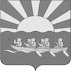 АДМИНИСТРАЦИЯ МУНИЦИПАЛЬНОГО ОБРАЗОВАНИЯСЕЛЬСКОЕ ПОСЕЛЕНИЕ ЭНУРМИНОПОСТАНОВЛЕНИЕот  13.09.2017 г. № 66с. ЭнурминоО внесении изменений в постановление Администрации муниципального образования сельское поселение Энурмино от 10 февраля 2017 года № 19В целях приведения нормативного правового акта Администрации муниципального образования сельское поселение Энурмино в соответствие с нормативными правовыми актами Чукотского муниципального района, Администрация муниципального образования сельское поселение Энурмино ПОСТАНОВЛЯЕТ:1. 1.1. в Муниципальной программе «Развитие жилищного хозяйства, благоустройство и энергообеспечение в муниципальном образовании сельское поселение Энурмино на 2017-2019 годы»:1) в Паспорте программы:а) строку «Объемы и источники финансирования Программы» изложить в новой редакции следующего содержания:«»;2) раздел 5 изложить в новой редакции следующего содержания:5. Ресурсное обеспечение ПрограммыОбщий объём финансирования программы за весь период реализации составляет 6 858,4 тыс. рублей, в том числе по годам:в 2017 году – 2 669,2 тыс. рублей;в 2018 году – 2 094,6 тыс. рублей;в 2019 году – 2 094,6 тыс. рублей;из них:средства бюджета муниципального образования сельское поселение Энурмино – 6 858,4 тыс. рублей, в том числе по годам:в 2017 году – 2 669,2 тыс. рублей;в 2018 году – 2 094,6 тыс. рублей;в 2019 году – 2 094,6 тыс. рублей;в том числе по Подпрограммам:Подпрограмма «Развитие жилищного хозяйства муниципального образования сельское поселение Энурмино на 2017-2019 годы» всего 0,0 тыс. рублей, из них:средства бюджета муниципального образования сельское поселение Энурмино – 0,0 тыс. рублей, в том числе по годам:в 2017 году – 0,0 тыс. рублей;в 2018 году – 0,0 тыс. рублей;в 2019 году – 0,0 тыс. рублей;Подпрограмма «Озеленение территории муниципального образования сельское поселение Энурмино на 2017-2019 годы» всего 22,2 тыс. рублей, из них:средства бюджета муниципального образования сельское поселение Энурмино – 22,2 тыс. рублей, в том числе по годам:в 2017 году – 7,4 тыс. рублей;в 2018 году – 7,4 тыс. рублей;в 2019 году – 7,4 тыс. рублей;Подпрограмма «Благоустройство и содержание территории муниципального образования сельское поселение Энурмино на 2017-2019 годы» всего 2 919,4 тыс. рублей, из них:средства бюджета муниципального образования сельское поселение Энурмино – 2 919,4 тыс. рублей, в том числе по годам:в 2017 году – 1 356,2 тыс. рублей;в 2018 году – 781,6 тыс. рублей;в 2019 году – 781,6 тыс. рублей;Подпрограмма «Организация и содержание мест захоронений в муниципальном образовании сельское поселение Энурмино на 2017-2019 годы» всего  120,0 тыс. рублей, из них:средства бюджета муниципального образования сельское поселение Энурмино – 120,0 тыс. рублей, в том числе по годам:в 2017 году – 40,0 тыс. рублей;в 2018 году – 40,0 тыс. рублей;в 2019 году – 40,0 тыс. рублей;Подпрограмма «Энергосбережение и повышение энергетической эффективности в муниципальном образовании сельское поселение Энурмино на 2017-2019 годы» всего 3 796,8 тыс. рублей, из них:средства бюджета сельского поселения Энурмино Чукотского муниципального района – 3 796,8 тыс. рублей, в том числе по годам:в 2017 году – 1 265,6 тыс. рублей;в 2018 году – 1 265,6 тыс. рублей;в 2019 году – 1 265,6 тыс. рублей.Объемы финансирования Программы ежегодно уточняются при формировании бюджета муниципального образования сельское поселение Энурмино на соответствующий финансовый год исходя из его возможностей и затрат, необходимых для реализации Программы»;3) раздел 7 изложить в новой редакции следующего содержания:7. Мероприятия ПрограммыПеречень программных мероприятий, сроки их реализации, информация о необходимых ресурсах приведены в таблице 1.Таблица 1. Перечень программных мероприятий, сроки их реализации1.2. в Муниципальной подпрограмме «Развитие жилищного хозяйства муниципального образования сельское поселение Энурмино на 2017-2019 годы»:1) в Паспорте подпрограммы:а) строку «Объемы и источники финансирования Подпрограммы» изложить в новой редакции следующего содержания:«2) раздел 4 изложить в новой редакции следующего содержания:«4. Перечень Подпрограммных мероприятий.Достижение целей и решение задач Подпрограммы осуществляется путем скоординированного выполнения комплекса мероприятий.Перечень мероприятий Подпрограммы приведен в таблице 1. Таблица 1. Перечень мероприятий Подпрограммы	                                                                                                           »;2. Настоящее постановление вступает в силу со дня официального опубликования. 3. Контроль за исполнением настоящего постановления оставляю за собой. Глава  администрации                                                           З.М.КаетчайЛИСТ СОГЛАСОВАНИЯНОРМАТИВНОГО АКТА АДМИНИСТРАЦИЯ МУНИЦИПАЛЬНОГО ОБРАЗОВАНИЯЧУКОТСКИЙ МУНИЦИПАЛЬНЫЙ РАЙОН1. Форма нормативного акта - ПОСТАНОВЛЕНИЕ.2. Название нормативного акта «О внесении изменений в постановление Администрации муниципального образования Чукотский муниципальный район от 3 марта 2017 года № 73»». 3. Проект внесен начальником Управления промышленной, сельскохозяйственной политики и закупок для муниципальных нужд Администрации муниципального образования Чукотский муниципальный  район И.И. Антиповой.исп. Шашкина М.В.4.Согласовано:5. Проект направлен на подпись И.о. главы Администрации муниципального образования Чукотский муниципальный район: «______» _________2017 года.6. При подписании нормативный акт разослать в адрес:в делоУППиЗдМН (И.И. Антипова)Примечание: при несогласии с проектом в части или в целом согласующее лицо в графе 3 вместо подписи заносит запись  «не согласен»  и  прикладывает к листу согласования суть своих замечаний в письменной форме Объемы иисточники финансирования ПрограммыОбщий объём бюджетных ассигнований Муниципальной программы составляет – 6 858,4 тыс. рублей, в том числе по годам:в 2017 году – 2 669,2 тыс. рублей;в 2018 году – 2 094,6 тыс. рублей;в 2019 году – 2 094,6 тыс. рублей;из них:средства бюджета муниципального образования сельское поселение Энурмино – 6 858,4 тыс. рублей, в том числе по годам:в 2017 году – 2 669,2 тыс. рублей;в 2018 году – 2 094,6 тыс. рублей;в 2019 году – 2 094,6 тыс. рублей;в том числе по Подпрограммам:Подпрограмма «Развитие жилищного хозяйства муниципального образования сельское поселение Энурмино на 2017-2019 годы» всего 0,0 тыс. рублей, из них:средства бюджета муниципального образования сельское поселение Энурмино 0,0 тыс. рублей, в том числе по годам:в 2017 году – 0,0 тыс. рублей;в 2018 году – 0,0 тыс. рублей;в 2019 году – 0,0 тыс. рублей;Подпрограмма «Озеленение территории муниципального образования сельское поселение Энурмино на 2017-2019 годы» всего 22,2 тыс. рублей, из них:средства бюджета муниципального образования сельское поселение Энурмино – 22,2 тыс. рублей, в том числе по годам:в 2017 году – 7,4 тыс. рублей;в 2018 году – 7,4 тыс. рублей;в 2019 году – 7,4 тыс. рублей;Подпрограмма «Благоустройство и содержание территории муниципального образования сельское поселение Энурмино на 2017-2019 годы» всего 2 919,4 тыс. рублей, из них:средства бюджета муниципального образования сельское поселение Энурмино – 2 919,4 тыс. рублей, в том числе по годам:в 2017 году – 1 356,2 тыс. рублей;в 2018 году – 781,6 тыс. рублей;в 2019 году – 781,6 тыс. рублей;Подпрограмма «Организация и содержание мест захоронений в муниципальном образовании сельское поселение Энурмино на 2017-2019 годы» всего  120,0 тыс. рублей, из них:средства бюджета муниципального образования сельское поселение Энурмино – 120,0 тыс. рублей, в том числе по годам:в 2017 году – 40,0 тыс. рублей;в 2018 году – 40,0 тыс. рублей;в 2019 году – 40,0 тыс. рублей;Подпрограмма «Энергосбережение и повышение энергетической эффективности в муниципальном образовании сельское поселение Энурмино на 2017-2019 годы» всего 3 796,8 тыс. рублей, из них:средства бюджета сельского поселения Энурмино Чукотского муниципального района – 3 796,8 тыс. рублей, в том числе по годам:в 2017 году – 1 265,6 тыс. рублей;в 2018 году – 1 265,6 тыс. рублей;в 2019 году – 1 265,6 тыс. рублей.№ п/пНаименование   
   мероприятияИсполнительОбъем финансирования всегоВ том числе
по годам (тыс. руб.)В том числе
по годам (тыс. руб.)В том числе
по годам (тыс. руб.)№ п/пНаименование   
   мероприятияИсполнительОбъем финансирования всего20172018201912345671. Подпрограмма - Развитие жилищного хозяйства муниципального образования сельское поселение Энурмино на 2017-2019 годы1. Подпрограмма - Развитие жилищного хозяйства муниципального образования сельское поселение Энурмино на 2017-2019 годы1. Подпрограмма - Развитие жилищного хозяйства муниципального образования сельское поселение Энурмино на 2017-2019 годы1. Подпрограмма - Развитие жилищного хозяйства муниципального образования сельское поселение Энурмино на 2017-2019 годы1. Подпрограмма - Развитие жилищного хозяйства муниципального образования сельское поселение Энурмино на 2017-2019 годы1. Подпрограмма - Развитие жилищного хозяйства муниципального образования сельское поселение Энурмино на 2017-2019 годы1. Подпрограмма - Развитие жилищного хозяйства муниципального образования сельское поселение Энурмино на 2017-2019 годы1.1Проведение ремонтов жилых домов на территории сельского поселения ЭнурминоАдминистрация муниципального образования сельское поселение Энурмино 0,00,00,00,0ВСЕГО0,00,00,00,02. Подпрограмма - Озеленение территории муниципального образования сельское поселение Энурмино на 2017-2019 годы2. Подпрограмма - Озеленение территории муниципального образования сельское поселение Энурмино на 2017-2019 годы2. Подпрограмма - Озеленение территории муниципального образования сельское поселение Энурмино на 2017-2019 годы2. Подпрограмма - Озеленение территории муниципального образования сельское поселение Энурмино на 2017-2019 годы2. Подпрограмма - Озеленение территории муниципального образования сельское поселение Энурмино на 2017-2019 годы2. Подпрограмма - Озеленение территории муниципального образования сельское поселение Энурмино на 2017-2019 годы2. Подпрограмма - Озеленение территории муниципального образования сельское поселение Энурмино на 2017-2019 годы2.1Работы по озеленению территории с. ЭнурминоАдминистрация муниципального образования сельское поселение Энурмино 22,27,47,47,4ВСЕГО22,27,47,47,43. Подпрограмма - Благоустройство и содержание территории  муниципального образования сельское поселение Энурмино на 2017-2019 годы3. Подпрограмма - Благоустройство и содержание территории  муниципального образования сельское поселение Энурмино на 2017-2019 годы3. Подпрограмма - Благоустройство и содержание территории  муниципального образования сельское поселение Энурмино на 2017-2019 годы3. Подпрограмма - Благоустройство и содержание территории  муниципального образования сельское поселение Энурмино на 2017-2019 годы3. Подпрограмма - Благоустройство и содержание территории  муниципального образования сельское поселение Энурмино на 2017-2019 годы3. Подпрограмма - Благоустройство и содержание территории  муниципального образования сельское поселение Энурмино на 2017-2019 годы3. Подпрограмма - Благоустройство и содержание территории  муниципального образования сельское поселение Энурмино на 2017-2019 годы3.1Работы по благоустройству и содержанию территории с. Энурмино, в том числе:Администрация муниципального образования сельское поселение Энурмино 1 498,4349,2574,6574,63.2Утилизация ТКОАдминистрация муниципального образования сельское поселение Энурмино 621,0207,0207,0207,03.3.Разработка документов территориального планированияАдминистрация муниципального образования сельское поселение Энурмино 800,0800,00,00,0ВСЕГО2 919,41 356,2781,6781,64. Подпрограмма - Организация и содержание мест захоронений в муниципальном образовании сельское поселение Энурмино на 2017-2019 годы4. Подпрограмма - Организация и содержание мест захоронений в муниципальном образовании сельское поселение Энурмино на 2017-2019 годы4. Подпрограмма - Организация и содержание мест захоронений в муниципальном образовании сельское поселение Энурмино на 2017-2019 годы4. Подпрограмма - Организация и содержание мест захоронений в муниципальном образовании сельское поселение Энурмино на 2017-2019 годы4. Подпрограмма - Организация и содержание мест захоронений в муниципальном образовании сельское поселение Энурмино на 2017-2019 годы4. Подпрограмма - Организация и содержание мест захоронений в муниципальном образовании сельское поселение Энурмино на 2017-2019 годы4. Подпрограмма - Организация и содержание мест захоронений в муниципальном образовании сельское поселение Энурмино на 2017-2019 годы4.1Работы по содержанию мест захоронений в сельского поселения ЭнурминоАдминистрация муниципального образования сельское поселение Энурмино 120,040,040,040,0ВСЕГО120,040,040,040,05. Подпрограмма -  Энергосбережение и повышение энергетической эффективности в муниципальном образовании сельское поселение Энурмино на 2017-2019 годы5. Подпрограмма -  Энергосбережение и повышение энергетической эффективности в муниципальном образовании сельское поселение Энурмино на 2017-2019 годы5. Подпрограмма -  Энергосбережение и повышение энергетической эффективности в муниципальном образовании сельское поселение Энурмино на 2017-2019 годы5. Подпрограмма -  Энергосбережение и повышение энергетической эффективности в муниципальном образовании сельское поселение Энурмино на 2017-2019 годы5. Подпрограмма -  Энергосбережение и повышение энергетической эффективности в муниципальном образовании сельское поселение Энурмино на 2017-2019 годы5. Подпрограмма -  Энергосбережение и повышение энергетической эффективности в муниципальном образовании сельское поселение Энурмино на 2017-2019 годы5. Подпрограмма -  Энергосбережение и повышение энергетической эффективности в муниципальном образовании сельское поселение Энурмино на 2017-2019 годы5.1. Закупка и установка энергосберегающих ламп и светильников для уличного освещения сельского Энурмино 5.2. Оплата потребления электрической энергии за уличное освещение  сельского поселения ЭнурминоАдминистрация муниципального образования сельское поселение Энурмино3 796,81 265,61 265,61 265,6ВСЕГО3 796,81 265,61 265,61 265,6ИТОГО ПО ПРОГРАММЕИТОГО ПО ПРОГРАММЕ6 858,42 669,22 094,62 094,6Объёмы и источники финансирования Подпрограммы Общая потребность в финансовых средствах   0,0 тыс. рублей, из них:средства бюджета сельского поселения Энурмино Чукотского муниципального района – 0,0 тыс. рублей, в том числе по годам:в 2017 году – 0,0 тыс. рублей;в 2018 году – 0,0 тыс. рублей;в 2019 году – 0,0 тыс. рублей. Наименование мероприятияСрок испол-ненияОбъем финанси-рования,тыс. руб.В том числе по годамВ том числе по годамВ том числе по годамНаименование мероприятияСрок испол-ненияОбъем финанси-рования,тыс. руб.201720182019234567Проведение ремонтов жилых домов на территории сельского поселения Энурмино, всего, в том числе:2017-20190,00,01. Ремонт жилых одноквартирных домов по ул. Советская д. 8, 10, 14, 16, 13, 32, 25а20170,00,02. Ремонт жилых одноквартирных домов по ул. Южная д. 2, 4, 6, 11, 12, 13, 1620170,00,020180,00,020190,00,0Всего по Подпрограмме2017-20190,00,00,00,0Должность согласующего лицаФамилия и инициалыПодписьДатаНачальник управления финансов и имуществ. отношений муниципального образования ЧМРА.А. ДобриеваЗам. начальника Управления по организационно- правовым вопросамЮ.Н. ПлатовПрокурор Чукотского районаР.И.Енин